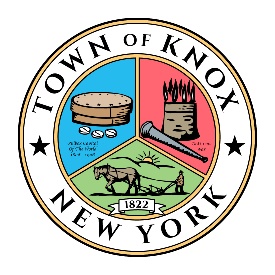 Town of Knox Planning BoardEstablished 1822P.O. Box 56 • Knox, New York • 12107 • Phone 518-872-2551 • www.knoxny.orgMinutes: November 14, 2019Present: Bob Price, Todd LaGrange, Betty Ketcham, Deb Nelson, Tom Wolfe, Kurt JohnsonAbsent: Bill PasquiniMeeting called to order at 7:30pm.Review and Approval of October MinutesDeb made a motion to accept the minutes as written, Todd seconded it. All in favor.Planning Board TrainingTom sent an email regarding future training options for all planning board members. The training would be held in Saratoga. To be discussed further as the date approaches in 2020. Discussion to Hold a December Planning Board MeetingThere is currently nothing on the December agenda. Discussed amongst the Board members whether or not to hold a meeting. All members present were ok with not holding a, meeting in December as long as proper notice was made. The notice to be placed on the Knox Town website and Facebook page as well as a legal notice regarding not having a Planning Board meeting placed in the Altamont Enterprise. If anything was to arise where a meeting would need to take place, the members would meet, otherwise meetings are to resume as usual, the second Thursday of each month in January 2020.Tom made a motion to adjourn, Deb seconded it. All in favor.Meeting adjourned at 7:45pm. Next meeting to be held Thursday January 9, 2020.Respectfully submitted,Tiffiny Snyder, Knox Planning Board Secretary